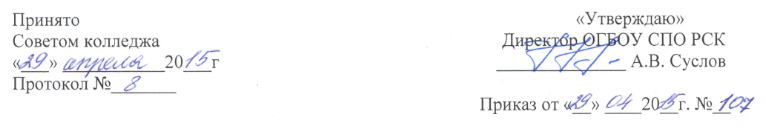                                                                     ПОЛОЖЕНИЕоб обучении по индивидуальному учебному плану (ускоренном обучении) в пределах осваиваемой основной профессиональной образовательной программы ОГБОУ СПО РСК.г. Рязань, 2015 г.Настоящее Положение разработано на основе Федерального Закона от 29 декабря 2012 года №273-ФЗ «Об образовании в Российской Федерации» , Приказа  Минобрнауки РФ от 14июня 2013г. № 464 «Об утверждении порядка организации и осуществления образовательной деятельности по образовательным программам среднего профессионального образования», Письма Минобрнауки РФ от 22 июня 2009 года № 03-1204 «О возможности получения профессионального образования выпускниками, не получившими аттестат о среднем (полном) общем образовании и Устава колледжа и регламентирует условия и порядок реализации основных профессиональных образовательных программ (далее – ОПОП) среднего профессионального образования (далее – СПО) по индивидуальным учебным планам (ИУП) и ускоренному обучению (УО).1. Общие положения1.1.Индивидуальный учебный план - учебный план, обеспечивающий освоение образовательной программы на основе индивидуализации её содержания с учётом особенностей и образовательных потребностей конкретного обучающегося.1.2. Ускоренное обучение – сокращение срока освоения основной профессиональной образовательной программы среднего профессионального образования по сравнению со сроком освоения указанной программы в соответствии с учебным планом специальности (профессии).1.3. Обучение по индивидуальному учебному плану или ускоренное обучение допускается на добровольной основе для лиц, имеющих начальное профессиональное образование соответствующего профиля, среднее профессиональное или высшее профессиональное образование или иной достаточный уровень предшествующей подготовки и (или) способностей. Основанием для перевода студента на обучение по индивидуальному учебному плану (ускоренное обучение) является его личное заявление.2. Порядок предоставления и реализации права студентов на обучение по индивидуальному плану2.1. ИУП план разрабатывается Колледжем для реализации студентами академических прав на обучение по индивидуальному плану, в том числе ускоренное обучение в пределах осваиваемой ОПОП (ППССЗ, ППКРС) в порядке, установленном данным Положением. 2.2. Студенты, имеющие квалификацию по профессии среднего профессионального образования  и принятые на обучение по программам подготовки специалистов среднего звена по специальностям среднего профессионального образования, соответствующим имеющейся у них профессии,  имеют право на ускоренное обучение в соответствии с ИУП. При формировании ИУП ускоренного обучения уменьшение срока обучения составляет не более 1 года. 2.3. Обучение по ИУП в Колледже может осуществляться в очной и заочной формах. Допускается сочетание различных форм обучения и образовательных технологий. 2.4. Обучение по ИУП может быть предоставлено: студентам, имеющим квалификацию по профессии среднего профессионального образования соответствующего профиля, среднее профессиональное или высшее профессиональное образование; студентам, переведенным из другой образовательной организации среднего профессионального образования на основании справки об обучении, при наличии разницы в основных образовательных программах; студентам, переведённым с одной образовательной программы на другую внутри колледжа на основе справки об обучении при наличии разницы в ОПОП;студентам, имеющим ограниченные возможности здоровья или рекомендации медицинского учреждения; студентам, имеющим семейные или иные обстоятельства (отпуск по уходу за ребенком и др.); студентам, совмещающим получение образования с работой без ущерба для освоения образовательной программы;студентам, закончившим 11 классов общеобразовательной организации и не получившим аттестата о среднем общем образовании, зачисленным в колледж по аттестату об основном общем образовании – после получения аттестата о среднем общем образовании или прохождения аттестации за 1-й курс колледжа - по  истечении не более 2-х месяцев с даты зачисления в колледж.2.5. Студенты в возрасте до восемнадцати лет допускаются к освоению программ подготовки квалифицированных рабочих, служащих по ИУП, в том числе ускоренному обучению, при условии их обучения по основным общеобразовательным программам или образовательным программам среднего профессионального образования, предусматривающим получение среднего общего образования. 2.6. Студенты, обучающиеся по ИУП, проходят промежуточную аттестацию в сроки, устанавливаемые индивидуальным графиком обучения. 2.7. Студенты, обучающиеся по ИУП, могут быть отчислены из Колледжа в случаях, предусмотренных Положением о порядке отчисления, восстановления и перевода студентов ОГБОУ СПО РСК. 2.8. В качестве программ учебных дисциплин, профессиональных модулей, практик и государственной итоговой аттестации при обучении по ИУП используются соответствующие документы Колледжа, разработанные для реализации основных  профессиональных образовательных программ с полным сроком обучения. 2.9. Форма ИУП соответствует установленной форме учебного плана в Колледже. Основой для разработки ИУП является учебный план с полным сроком обучения. 2.10. Обучение по ИУП осуществляется на основе личного заявления студента и оформляется приказом директора Колледжа. 2.11. При зачислении на обучение по ИУП на студента формируется личное дело  согласно Положению о приёмной комиссии. 2.12. После издания приказа о зачислении студента на обучение по ИУП заместитель директора по учебной работе в течение трех дней разрабатывает ИУП по профессии/специальности, лист перезачета (при переводе, при восстановлении) (Приложение №1), индивидуальный план ликвидации академической задолженности (при переводе, при восстановлении) (Приложение №2), индивидуальный график обучения (Приложение №3). При составлении индивидуального плана ликвидации задолженности сроки устанавливаются в зависимости от количества и сложности изучаемого материала студентом, времени (относительно учебного процесса) восстановления или перевода, но не более двух месяцев. 2.13. ИУП утверждается директором Колледжа. Обучение студента осуществляется в рамках планируемой нагрузки в соответствии с действующей в Колледже нормативной документацией согласно нормам времени на виды учебной работы, выполняемой преподавателями. 2.14. При обучении по ИУП акцент делается на самостоятельное изучение дисциплин, междисциплинарных курсов при обязательном поосещении студентом не менее 25% аудиторных занятий с последующей сдачей зачетов и экзаменов согласно индивидуальному графику обучения. 2.15. Индивидуальный план обучения составляется в 2 -х экземплярах, один из которых выдается на руки студенту, второй остается в учебной части Колледжа в личном деле студента. 2.16. Студент обязан ознакомиться с учебно-методическим комплексом по каждой дисциплине, междисциплинарному курсу, включенным в индивидуальный план обучения, и согласовать с ведущим преподавателем график индивидуального изучения дисциплины, междисциплинарного курса, прохождения практики, в сроки, установленные индивидуальным графиком обучения. 2.17. По итогам практики студенты предоставляют соответствующую отчетность и проходят промежуточную аттестацию. 2.18. Студент допускается к сдаче зачетов и экзаменов при условии отсутствия задолженности по дисциплинам, междисциплинарным курсам, практикам, определенным ИУП. 2.19. Обучение по ИУП, в том числе ускоренное обучение завершается государственной итоговой аттестацией, проводимой в сроки ГИА студентов, обучающихся по учебным планам с полным сроком обучения. 3. Порядок зачета результатов освоения студентами учебных дисциплин, междисциплинарных курсов, профессиональных модулей и практик в других образовательных организациях3.1. Зачет результатов освоения студентами учебных дисциплин (далее – УД), междисциплинарных курсов (далее – МДК), профессиональных модулей (далее – ПМ) и практик осуществляется в следующих случаях: при переводе из другой образовательной организации в Колледж; при восстановлении для получения образования; при переводе с одной основной образовательной программы на другую внутри Колледжа; при одновременном освоении нескольких основных профессиональных образовательных программ в Колледже. 3.2. Зачет результатов освоения студентами УД, МДК, ПМ и практик осуществляется после издания соответствующего приказа по Колледжу на основании справки об обучении или документа о предыдущем образовании в форме перезачёта.3.3. Перезачёт осуществляется после сравнительного анализа учебного плана специальности (профессии)  и изученных студентом учебных дисциплин, междисциплинарных курсов, профессиональных модулей и практик,  освоенных студентом профессиональных компетенций и заполнения листа перезачёта (Приложение №1), на основании чего издаётся приказ по колледжу. При неполном перезачёте необходимого материала заместителем директора по учебной работе составляется индивидуальный план ликвидации академической задолженности (Приложение №2).3.4. Если студент изучил учебные дисциплины, междисциплинарные курсы, профессиональные модули и  практику, по которой в соответствии с учебным планом колледжа занятия планируются в более поздние семестры, заместитель директора по учебной работе имеет право перезачесть эту часть ОПОП.3.5. Записи об аттестованных учебных дисциплинах, междисциплинарных курсах, профессиональных модулях и практиках вносятся в зачётную книжку студента заведующим учебной частью на основании приказа о перезачёте и досдаче учебных дисциплин, междисциплинарных курсов, профессиональных модулей и практик при неполном перезачёте.4. Заключительные положения4.1. Настоящее Положение вступает в силу с момента его утверждения и действует до замены новым.4.2. Изменения и дополнения настоящего Положения оформляются приказом директора колледжа.4.3. С настоящим Положением должны быть ознакомлены студенты колледжа, желающие осваивать основную образовательную программу по индивидуальному учебному плану, в том числе по ускоренному обучению.4.4. Настоящее Положение имеет четыре приложения.                                                                                                                                        Приложение 1ЛИСТ ПЕРЕЗАЧЁТАпри переводе /восстановлении студента__________________________________________________________________на ___ курс  основной  профессиональной образовательной программы по профессии / специальности ____________________________________________________________________________________________________________Перезачёт в счёт следующего семестра/ курса _______ часовАкадемическая задолженность ______ часовЗаместитель директора по УР__________________/_____________/Заведующий отделением______________________/______________/Ознакомлен__________________/______________/Дата__________________                                                                                                                               Приложение 2                                                                                                «Утверждаю»                                                                                                      Директор ОГБОУ СПО РСК                                                                                                      ______________А.В.Суслов                                                                                                 Приказ от «___»_____20__г. №____       Индивидуальный планликвидации академической задолженностипри переводе /восстановлении студента ____ курсаосновной профессиональной образовательной программы среднего профессионального образования по профессии/специальности_________________________________________________________________________________________________________________________________Заместитель директора по УР__________________/_____________/Заведующий отделением______________________/______________/Ознакомлен__________________/______________/Дата__________________                                                                                                                Приложение 3                                                                                                                              «Утверждаю»                                                                                                      Директор ОГБОУ СПО РСК                                                                                                      ______________А.В.Суслов                                                                                                 Приказ от «___»_____20__г. №____       Индивидуальный график обучениястудента _____ курса основной профессиональной образовательной программы среднего профессионального образования по профессии/ специальности________________________________________________________________________________________________________________________Заместитель директора по УР__________________/_____________/Заведующий отделением______________________/______________/Ознакомлен__________________/______________/Дата__________________                                                                                                                                        Приложение 4Приложение к индивидуальному графику обучениястудента ______ курса основной профессиональной образовательной программы среднего профессионального образования по профессии/специальности _____________________________________________________________________________________________________________Заместитель директора по УР__________________/_____________/Заведующий отделением______________________/______________/Ознакомлен__________________/______________/Дата__________________    № п/пНаименование дисциплины/ МДК/ПМПо учебному плануПо учебному плануПо академической справке (справке выписки оценок,  документу о предыдущем образовании)По академической справке (справке выписки оценок,  документу о предыдущем образовании)ОценкаЧасы академической задолженностиОбщий объём часовВид аттестацион-ных испыта-нийОбщий объём часовВид аттестаци-онных испытаний№ п/п Наименование дисциплиныВид аттестационных испытанийОбъём часовСроки сдачиФ.И.О. преподавателя№ п/пДисциплина и форма отчётностиСроки отчётностиПолученная оценкаФ.И.О. преподавателяПодписьДисциплина и форма отчётностиСроки отчётностиПолученная оценкаФ.И.О. преподавателяПодписьЗаданиеФорма контроля